ЧЕРКАС  ЬКА МІСЬКА РАДА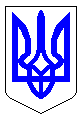 ЧЕРКАСЬКА МІСЬКА РАДАВИКОНАВЧИЙ КОМІТЕТРІШЕННЯВід 27.12.2016 № 1795Про надання дозволу комунальномупідприємству теплових мереж«Черкаситеплокомуненерго» Черкаськоїміської ради на укладання договору назакупівлю теплової енергії, вартість якого перевищує 10% зареєстрованогоСтатутного капіталу підприємства          Відповідно до підпункту 5 пункту «а» ст.30 Закону України «Про місцеве самоврядування в Україні» та вимог п.5.5.1 Статуту комунального підприємства теплових мереж «Черкаситеплокомуненерго» Черкаської міської ради, розглянувши звернення КПТМ «Черкаситеплокомуненерго» від 23.12.2016 №11/2463 (вх. № 17038-01-18 від 23.12.2016), з метою забезпечення комунальним підприємством надання якісних послуг з централізованого тепловодопостачання та гарячого водопостачання споживачам міста, виконавчий комітет Черкаської міської радиВИРІШИВ:1. Надати дозвіл комунальному підприємству теплових мереж «Черкаситеплокомуненерго» Черкаської міської ради на укладання (за результатами застосування переговорної процедури закупівлі) відповідно до вимог чинного законодавства України договору про закупівлю теплової енергії у ПАТ «Черкаське хімволокно», вартість якого перевищує 10% зареєстрованого Статутного капіталу.2. Контроль за виконанням рішення покласти на директора департаменту житлово-комунального комплексу  Яценка О.О. Міський голова                                                                             А. В. Бондаренко  Перший заступник міського голови                                            Т.В. Хвиль